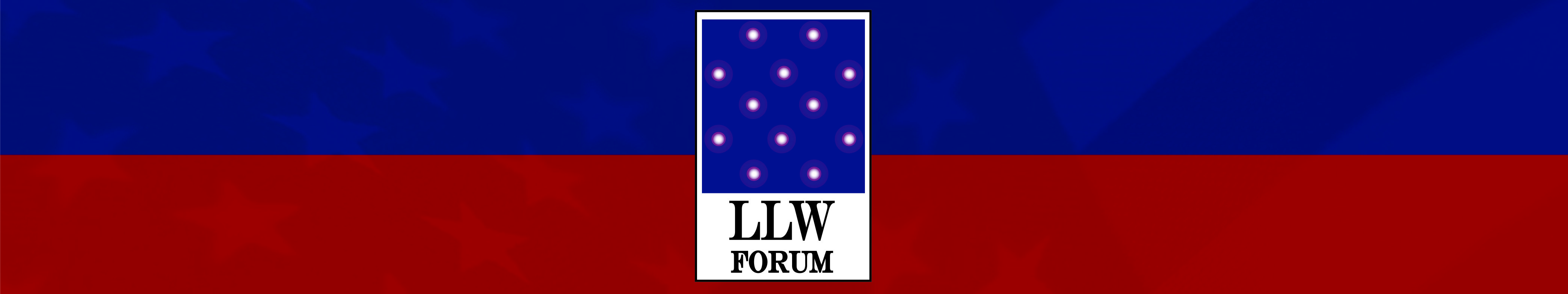 Magnolia Hotel818 17th Street, Denver, CO  80202March 25-26, 2020Registrant’s Name 											Title 													          Office 													Address 												Phone 							E-Mail  	       				  Please check the dates that you will be attending:____	Tuesday (March 24, 2020) LLW Forum Transformation Planning Meeting Board Members and invited guests 9:00 a.m. – 5:00 p.m.____	Wednesday (March 25, 2020) regular LLW Forum meeting from 9:00 a.m. – 5:00 p.m.____	Thursday (March 26, 2020) regular LLW Forum meeting from 9:00 a.m. – 1:00 p.m.____	Thursday (March 26, 2020) DSWG Meeting members and guests 2:00 p.m. – 5:00 p.m.____	Friday (March 27, 2020) DSWG Meeting members and guests 9:00 a.m. – 1:00 p.m.Attendance is free for up to two attendees representing members of the LLW Forum.  There is a $600 registration fee for additional attendees and for non-members.  For membership information, see below.____	LLW Forum Member (Please note fee applies to LLW Forum “subscribers.”)____ 	Non-Member: $600.00 fee enclosed.  Please make your registration fee check payable to the “LLW Forum.”  (Credit card payments are accepted through Pay-Pal)PLEASE EMAIL COMPLETED REGISTRATION FORM TO CECYSNYDER@GMAIL.COM PLEASE SEND THE CHECK MADE PAYABLE TO THE “LLW FORUM” TO:LLW Forum309 Bradley Blvd, Suite 201Richland, WA 99352For any questions, please contact: dshrum@llwforum.org	(801) 580-3201   www.llwforum.org